CONGRESSIONAL WRITTEN REPORT REGARDINGSECURITIZATION AND FRAUDCLOSURE OF NOVEMBER 18, 2010Testimony in a New Jersey bankruptcy court case provides proof of the scenario we’ve depicted,that subprime originators, starting sometime in the 2004-2005 timeframe, if not earlier, stoppedconveying note (the borrower IOU) to mortgage securitization trust as stipulated in the poolingand servicing agreement. Professor Adam Levitin in his testimony before the House FinancialServices Committee last week described what the implications would be:If mortgages were not properly transferred in the securitization process, then mortgage-backedsecurities would in fact not be backed by any mortgages whatsoever. The chain of title concernsstem from transactions that make assumptions about the resolution of unsettled law. If thoselegal issues are resolved differently, then there would be a failure of the transfer of mortgagesinto securitization trusts, which would cloud title to nearly every property in the United Statesand would create contract rescission/putback liabilities in the trillions of dollars, greatlyexceeding the capital of the US’s major financial institutions….Recently, arguments have been raised in foreclosure litigation about whether the notes andmortgages were in fact properly transferred to the securitization trusts. This is a critical issuebecause the trust has standing to foreclose if, and only if it is the mortgagee. If the notes andmortgages were not transferred to the trust, then the trust lacks standing to foreclose…If the notes and mortgages were not properly transferred to the trusts, then the mortgage-backedsecurities that the investors’ purchased were in fact non-mortgage-backed securities. In such acase, investors would have a claim for the rescission of the MBS, meaning that the securitizationwould be unwound, with investors receiving back their original payments at par (possibly withinterest at the judgment rate). Rescission would mean that the securitization sponsor would havethe notes and mortgages on its books, meaning that the losses on the loans would be thesecuritization sponsor’s, not the MBS investors, and that the securitization sponsor would haveto have risk-weighted capital for the mortgages. If this problem exists on a wide-scale, there isnot the capital in the financial system to pay for the rescission claims; the rescission claimswould be in the trillions of dollars, making the major banking institutions in the United Stateswould be insolvent.Countrywide, and likely many other subprime originators quit conveying the notes to thesecuritization trusts sometime in the 2004-2005 time frame. Yet bizarrely, they did not changethe pooling and servicing agreements to reflect what appears to be a change in industry practice.Our evidence of this change was strictly anecdotal; this bankruptcy court filing, posted atStopForeclosureFraud provides the first bit of concrete proof. The key section:As to the location of the note, Ms. DeMartini testified that to herknowledge, the original note never left the possession of Countrywide, and thatthe original note appears to have been transferred to Countrywide’s foreclosureunit, as evidenced by internal FedEx tracking numbers. She also confirmedthat the new allonge had not been attached or otherwise affixed to the note.She testified further that it was customary for Countrywide to maintain possession ofthe original note and related loan documents.This is significant for two reasons: first, it points to pattern and practice, and not a mere isolatedlapse. Second, Countrywide, the largest subprime originator, reported in SEC filings that itsecuritized 96% of the loans it originated. So this activity cannot be defended by arguing thatCountrywide retained notes because it was not on-selling them; the overwhelming majority of itsmortgage notes clearly were intended to go to RMBS trusts, but it appears industry participantscame to see it as too much bother to adhere to the commitments in their contracts.“Whenever we’ve gotten into situations on the short side, no matter how bad we think it is, italways proven to be worse.” The mortgage securitization mess looks to be adhering to this script.GEORGETOWN UNIVERSITY LAW CENTERAdam J. LevitinAssociate Professor of LawWritten Testimony ofAdam J. LevitinAssociate Professor of LawGeorgetown University Law CenterBefore theHouse Financial Services CommitteeSubcommittee on Housing and Community Opportunity“Robo-Singing, Chain of Title, Loss Mitigation, and Other Issues in Mortgage Servicing”November 18, 201010:00 amWitness Background StatementAdam J. Levitin in an Associate Professor of Law at the Georgetown University LawCenter, in Washington, D.C., and Robert Zinman Scholar in Residence at the AmericanBankruptcy Institute. He also serves as Special Counsel to the Congressional Oversight Paneland has been the Robert Zinman Scholar in Residence at the American Bankruptcy Institute.Before joining the Georgetown faculty, Professor Levitin practiced in the BusinessFinance & Restructuring Department of Weil, Gotshal & Manges, LLP in New York, and servedas law clerk to the Honorable Jane R. Roth on the United States Court of Appeals for the ThirdCircuit.Professor Levitin holds a J.D. from Harvard Law School, an M.Phil and an A.M. fromColumbia University, and an A.B. from Harvard College.Professor Levitin has not received any Federal grants nor has he received anycompensation in connection with his testimony. The views expressed in Professor Levitin’stestimony are his own and do not represent the positions of the Congressional Oversight Panel.EXECUTIVE SUMMARYThe US is now in its forth year of a mortgage crisis in which over 3 million families havelost their homes and another 2.5 million are currently scheduled to lose theirs. Repeatedgovernment loan modification or refinancing initiatives have failed miserably. To this sad stateof affairs, there now come a variety of additional problems: faulty foreclosures due toirregularities ranging from procedural defects (including, but not limited to robosigning) tooutright counterfeiting of documents; predatory servicing practices that precipitate borrowerdefaults and then overcharge for foreclosure services that are ultimately paid for by investors;and questions about the validity of transfers in private-label mortgage securitizations. While theextent of these problems is unknown at present, the evidence is mounting that they are notlimited to one-off cases, but that there may be pervasive defects throughout the mortgageservicing and securitization processes.The servicing problems stem from servicers’ failed business model. Servicers areprimarily in the transaction processing business and are failing miserably at trying to adaptthemselves to the loan modification business. Servicers’ business model also encourages them tocut costs wherever possible, even if this involves cutting corners on legal requirements, and tolard on junk fees and in-sourced expenses at inflated prices. The financial incentives of mortgageservicers also encourage them to foreclose, rather than modify loans in many cases, even whenmodification would maximize the net present value of the loan for investors.The chain of title problems are highly technical, but they pose a potential systemic risk to the USeconomy. If mortgages were not properly transferred in the securitization process, thenmortgage-backed securities would in fact not be backed by any mortgages whatsoever. The chainof title concerns stem from transactions that make assumptions about the resolution of unsettledlaw. If those legal issues are resolved differently, then there would be a failure of the transfer ofmortgages into securitization trusts, which would cloud title to nearly every property in theUnited States and would create contract rescission/putback liabilities in the trillions of dollars,greatly exceeding the capital of the US’s major financial institutions.These problems are very serious. At best they present problems of fraud on the court,clouded title to properties coming out of foreclosure, and delay in foreclosures that will increasethe shadow housing inventory and drive down home prices. At worst, they represent a systemicrisk that would bring the US financial system back to the dark days of the fall of 2008.Congress would do well to ensure that federal regulators are undertaking a thoroughinvestigation of foreclosure problems and to consider the possibilities for a global settlement offoreclosure problems, loan modifications, and the housing debt overhang on consumers andfinancial institutions that stagnate the economy and pose potential systemic risk.TESTIMONYMadam Chairwoman, Members of the Committee:Good morning. My name is Adam Levitin. I am an Associate Professor of Law at theGeorgetown University Law Center in Washington, D.C., where I teach courses in bankruptcy,commercial law, contracts, and structured finance. I also serve as Special Counsel to theCongressional Oversight Panel for the Troubled Asset Relief Program. The views I express todayare my own, however.We are now well into the fourth year of the foreclosure crisis, and there is no end in sight.Since mid-2007 around eight million homes entered foreclosure,1 and over three millionborrowers lost their homes in foreclosure.2 As of June 30, 2010, the Mortgage BankersAssociation reported that 4.57% of 1-4 family residential mortgage loans (roughly 2.5 millionloans) were currently in the foreclosure, process a rate more than quadruple historical averages.Additionally, 9.85% of mortgages (roughly 5 million loans) were at least a month delinquent.3Percentage of 1-4 Family Residential Mortgages in Foreclosure4Private lenders, industry associations, and two successive administrations have made avariety of efforts to mitigate the crisis and encourage loan modifications and refinancings. Aseries of much hyped initiatives, such as the FHASecure refinancing program and theHope4Homeowners have all met what can charitably be described as limited success.FHASecure, predicted to help 240,000 homeowners,5 assisted only a few thousand borrowers1 HOPE Now Data Reports.2 Id.3 Mortgage Bankers Association, National Delinquency Survey.4 Mortgage Bankers Association, National Delinquency Surveys.5 See, e.g., Press Release, US Dep’t of Housing and Urban Development, Bush Administration to Help Nearly One-Quarter of aMillion Homeowners Refinance, Keep Their Homes; FHA to implement new “FHASecure” refinancing product (Aug. 31, 2007), available athttp://www.hud.gov/news/release.cfm?content=pr07-123.cfm; Press Release, US Dep’t of Housing and Urban Development, FHA Helps 400,000Families Find Mortgage Relief; Refinancing on pace to help half-million homeowners by year’s end (Oct. 24, 2008), available athttp://www.hud.gov/news/release.cfm?content=pr08- 167.cfm.before it wound down,6 while Hope4 Homeowners, originally predicted to help 400,000homeowners,7 had closed only 130 refinancings as of September 30, 2010.8 The HomeAffordable Modification (HAMP) has also failed, producing 495,898 permanent modificationsthrough September 2010. This number is likely to be a high water mark for HAMP, as newpermanent modifications are decreasing rapidly while defaults on permanent modifications rise;if current trends continue, by year’s end the number of active permanent HAMP modificationswill actually decline.A number of events over the past several months have roiled the mortgage world, raisingquestions about:(1) Whether there is widespread fraud in the foreclosure process;(2) Securitization chain of title, namely whether the transfer of mortgages in thesecuritization process was defective, rendering mortgage-backed securities into non-mortgagebackedsecurities;(3) Whether the use of the Mortgage Electronic Registration System (MERS) createslegal defects in either the secured status of a mortgage loan or in mortgage assignments;(4) Whether mortgage servicers’ have defaulted on their servicing contracts by chargingpredatory fees to borrowers that are ultimately paid by investors;(5) Whether investors will be able to “putback” to banks securitized mortgages on thebasis of breaches of representations and warranties about the quality of the mortgages.These issues are seemingly disparate and unconnected, other than that they all involvemortgages. They are, however, connected by two common threads: the necessity of provingstanding in order to maintain a foreclosure action and the severe conflicts of interests betweenmortgage servicers and MBS investors.It is axiomatic that in order to bring a suit, like a foreclosure action, the plaintiff musthave legal standing, meaning it must have a direct interest in the outcome of the litigation. In thecase of a mortgage foreclosure, only the mortgagee has such an interest and thus standing. Manyof the issues relating to foreclosure fraud by mortgage servicers, ranging from more minorprocedural defects up to outright counterfeiting relate to the need to show standing. Thusproblems like false affidavits of indebtedness, false lost note affidavits, and false lost summonsaffidavits, as well as backdated mortgage assignments, and wholly counterfeited notes,mortgages, and assignments all relate to the evidentiary need to show that the entity bringing theforeclosure action has standing to foreclose.Concerns about securitization chain of title also go to the standing question; if themortgages were not properly transferred in the securitization process (including through the useof MERS to record the mortgages), then the party bringing the foreclosure does not in fact ownthe mortgage and therefore lacks standing to foreclose. If the mortgage was not properlytransferred, there are profound implications too for investors, as the mortgage-backed securitiesthey believed they had purchased would, in fact be non-mortgage-backed securities, which6 Michael Corkery, Mortgage 'Cram-Downs' Loom as Foreclosures Mount, WALL ST. J.,, Dec. 31, 2008.7 Dina ElBoghdady, HUD Chief Calls Aid on Mortgages a Failure, WASH. POST. Dec. 17, 2008, at A1.8 See FHA Single Family Outlook, Sept. 2010, at http://www.hud.gov/offices/hsg/rmra/oe/rpts/ooe/olcurr.xls - 2010-11-02, Row 263(note that FHA fiscal years begin in October, so that Fiscal Year 2009 began in October 2008).3would almost assuredly lead investors to demand that their investment contracts be rescinded,thereby exacerbating the scale of mortgage putback claims.Putback claims underscore the myriad conflicts of interest between mortgage servicersand investors. Mortgage servicers are responsible for prosecuting on behalf of MBS investors,violations of representations and warranties in securitization deals. Mortgage servicers are loatheto bring such actions, however, not least because they would often be bringing them against theirown affiliates. Servicers’ failure to honor their contractual duty to protect investors’ interest isbut one of numerous problems with servicer conflicts of interest, including the levying of junkfees in foreclosures that are ultimately paid by investors and servicing first lien loans whiledirectly owning junior liens.Many of the problems in the mortgage securitization market (and thus this testimony) are highlytechnical, but they are extremely serious.9 At best they present problems of fraud on the courtand questionable title to property. At worst, they represent a systemic risk of liabilities in thetrillions of dollars, greatly exceeding the capital of the US’s major financial institutions.While understanding the securitization market’s problems involves following a good deal oftechnical issues, it is critical to understand from the get-go that securitization is all abouttechnicalities.Securitization is the legal apotheosis of form over substance, and if securitization is towork it must adhere to its proper, prescribed form punctiliously. The rules of the game withsecuritization, as with real property law and secured credit are, and always have been, thatdotting “i’s” and crossing “t’s” matter, in part to ensure the fairness of the system and avoidconfusions about conflicting claims to property. Close enough doesn’t do it in securitization; ifyou don’t do it right, you cannot ensure that securitized assets are bankruptcy remote and thusyou cannot get the ratings and opinion letters necessary for securitization to work. Thus, it isimportant not to dismiss securitization problems as merely “technical;” these issues are no moretechnicalities than the borrower’s signature on a mortgage. Cutting corners may improvesecuritization’s economic efficiency, but it undermines its legal viability.Finally, as an initial matter, let me also emphasize that the problems in the securitizationworld do not affect the whether homeowners owe valid debts or have defaulted on those debts.Those are separate issues about which there is no general controversy, even if debts are disputedin individual cases.10This written testimony proceeds as follows: Part I presents an overview of the structureof the mortgage market, the role of mortgage servicers, the mortgage contract and foreclosureprocess.Part II presents the procedural problems and fraud issues that have emerged in themortgage market relating to foreclosures.Part III addresses chain of title issues.Part IV considers the argument that the problems in foreclosures are mere technicalities beingused by deadbeats to delay foreclosure.Part V concludes.9 I emphasize, however, that this testimony does not purport to be a complete and exhaustive treatment of the issues involved and thatmany of the legal issues discussed are not settled law, which is itself part of the problem; trillions of dollars of mortgage securitizationtransactions have been done without a certain legal basis.10 A notable exception, however, is for cases where the default is caused by a servicer improperly force-placing insurance ormisapplying a payment, resulting in an inflated loan balance that triggers a homeowner default.I. BACKGROUND ON SECURITIZATION, SERVICING, AND THE FORECLOSURE PROCESSA. MORTGAGE SECURITIZATIONMost residential mortgages in the United States are financed through securitization.Securitization is a financing method involving the issuance of securities against a dedicatedcashflow stream, such as mortgage payments, that are isolated from other creditors’ claims.Securitization links consumer borrowers with capital market financing, potentially lowering thecost of mortgage capital. It also allows financing institutions to avoid the credit risk, interest raterisk, and liquidity risk associated with holding the mortgages on their own books.Currently, about 60% of all outstanding residential mortgages by dollar amount aresecuritized.11The share of securitized mortgages by number of mortgages outstanding is muchhigher because the securitization rate is lower for larger “jumbo” mortgages.12Credit Suisseestimates that 75% of outstanding first-lien residential mortgages are securitized.13In recentyears, over 90% of mortgages originated have been securitized.14Most second-lien loans,however, are not securitized.15Although mortgage securitization transactions are extremely complex and vary somewhatdepending on the type of entity undertaking the securitization, the core of the transaction isrelatively simple.16First, a financial institution (the “sponsor” or “seller”) assembles a pool of mortgageloans. The loans were either made (“originated”) by an affiliate of the financial institution orpurchased from unaffiliated third-party originators. Second, the pool of loans is sold by thesponsor to a special-purpose subsidiary (the “depositor”) that has no other assets or liabilities.This is done to segregate the loans from the sponsor’s assets and liabilities.17Third, thedepositor sells the loans to a passive, specially created, single-purpose vehicle (SPV), typically atrust in the case of residential mortgages.18The SPV issues certificated securities to raise thefunds to pay the depositor for the loans. Most of the securities are debt securities—bonds—butthere will also be a security representing the rights to the residual value of the trust or the“equity.”11 Inside Mortgage Finance, 2010 Mortgage Market Statistical Annual.12 Id.13 Ivy L. Zelman et al., Mortgage Liquidity du Jour: Underestimated No More 28 exhibit 21 (Credit Suisse, Equity Research Report,Mar. 12, 2007).14 Inside Mortgage Finance, 2010 Mortgage Market Statistical Annual.15Inside Mortgage Finance, 2010 Mortgage Market Statistical Annual. From 2001-2007, only 14% of second lien mortgagesoriginated were securitized. Id. Second lien mortgages create a conflict of interest beyond the scope of this paper. In many cases, second lienloans are owned by financial institutions that are servicing (but do not own) the first lien loan. See Hearing Before the House Financial ServicesCommittee, Apr. 13, 2009 “Second Liens and Other Barriers to Principal Reduction as an Effective Foreclosure Mitigation Program” (testimonyof Barbara DeSoer, President, Bank of America Home Loans) at 6 (noting that Bank of America owns the second lien mortgage on 15% of thefirst lien mortgages it services); Hearing Before the House Financial Services Committee, Apr. 13, 2009 “Second Liens and Other Barriers toPrincipal Reduction as an Effective Foreclosure Mitigation Program” (testimony of David Lowman, CEO for Home Lending, JPMorgan Chase)at 5 (noting that Chase owns the second lien mortgage on around 10% of the first lien mortgages it services). The ownership of the second whileservicing the first creates a direct financial conflict between the servicer qua servicer and the servicer qua owner of the second lien mortgage, asthe servicer has an incentive to modify the first lien mortgage in order to free up borrower cashflow for payments on the second lien mortgage.16 The structure illustrated is for private-label mortgage-backed securities. Ginnie Mae and GSE securitizations are structuredsomewhat differently. The private-label structure can, of course, be used to securitize any asset, from oil tankers to credit card debt to songcatalogues, not just mortgages.17 This intermediate entity is not essential to securitization, but since 2002, Statement of Financial Accountings Standards 140 hasrequired this additional step for off-balance-sheet treatment because of the remote possibility that if the originator went bankrupt or intoreceivership, the securitization would be treated as a secured loan, rather than a sale, and the originator would exercise its equitable right ofredemption and reclaim the securitized assets. Deloitte & Touche, Learning the Norwalk Two-Step, HEADS UP , Apr. 25, 2001, at 1.18 The trustee will then typically convey the mortgage notes and security instruments to a “master document custodian,” whomanages the loan documentation, while the servicer handles the collection of the loans.The securities can be sold directly to investors by the SPV or, as is more common, theyare issued directly to the depositor as payment for the loans. The depositor then resells thesecurities, usually through an underwriting affiliate that then places them on the market.The depositor uses the proceeds of the securities sale (to the underwriter or themarket) to pay the sponsor for the loans. Because the certificated securities are collateralized bythe residential mortgage loans owned by the trust, they are called residential mortgage-backedsecurities (RMBS).A variety of reasons—credit risk (bankruptcy remoteness), off-balance sheet accountingtreatment, and pass-through tax status (typically as a REMIC19or grantor trust)—mandate thatthe SPV be passive; it is little more than a shell to hold the loans and put them beyond the reachof the creditors of the financial institution.20Loans, however, need to be managed. Bills must besent out and payments collected. Thus, a third-party must be brought in to manage the loans.21This third party is the servicer. The servicer is supposed to manage the loans for the benefit ofthe RMBS holders.Every loan, irrespective of whether it is securitized, has a servicer. Sometimes thatservicer is a first-party servicer, such as when a portfolio lender services its own loans. Othertimes it is a third-party servicer that services loans it does not own. All securitizations involvethird-party servicers, but many portfolio loans also have third-party servicers, particularly if theygo into default. Third-party servicing contracts for portfolio loans are not publicly available,making it hard to say much about them, including the precise nature of servicing compensationarrangements in these cases or the degree of oversight portfolio lenders exercise over their thirdpartyservicers. Thus, it cannot always be assumed that if a loan is not securitized it is beingserviced by the financial institution that owns the loan, but if the loan is securitized, it hasthirdpartyservicing.Securitization divides the beneficial ownership of the mortgage loan from legal title tothe loan and from the management of the loans. The SPV (or more precisely its trustee) holdslegal title to the loans, and the trust is the nominal beneficial owner of the loans. The RMBSinvestors are formally creditors of the trust, not owners of the loans held by the trust.The economic reality, however, is that the investors are the true beneficial owners. Thetrust is just a pass-through holding entity, rather than an operating company. Moreover, while thetrustee has nominal title to the loans for the trust, it is the third-party servicer that typicallyexercises legal title in the name of the trustee. The economic realities of securitization do nottrack with its legal formalities; securitization is the apotheosis of legal form over substance, butpunctilious respect for formalities is critical for securitization to work.Mortgage servicers provide the critical link between mortgage borrowers and the SPVand RMBS investors, and servicing arrangements are an indispensable part of securitization.22Mortgage servicing has become particularly important with the growth of the securitizationmarket.19 A REMIC is a real estate mortgage investment conduit, as defined under I.R.C. §§ 860A-860G.20 See Anna Gelpern & Adam J. Levitin, Rewriting Frankenstein Contracts: Workout Prohibitions in Residential Mortgage BackedSecurities, 82 S. CAL. L. REV. 1075, 1093-98. (2009).21 See Kurt Eggert, Limiting Abuse and Opportunism by Mortgage Servicers, 15 HOUSING POL’Y DEBATE 753, 754 (2004).22 The servicing of nonsecuritized loans may also be outsourced. There is little information about this market because it does notinvolve publicly available contracts and does not show up in standard data.B. THE MORTGAGE SERVICING BUSINESS24The nature of the servicing business in general militates toward economies of scale andautomation. Servicing combines three distinct lines of business: transaction processing, defaultmanagement, and loss mitigation. Transaction processing is a highly automatable business,characterized by large economies of scale. Default management involves collections andactivities related to taking defaulted loans through foreclosure. Like transaction processing,23 See ACE Sec. Corp. Home Equity Loan Trust, Series 2006-NC3, Prospectus Supplement (Form 424B5) S-11 (Nov. 21, 2006),available at http://www.sec.gov/Archives/edgar/data/1380884/000114420406049985/v058926_424b5.htm.24 This section of my testimony comes from Adam J. Levitin & Larry Cordell, What RMBS Servicing Can Learn from CMBSServicing, working paper, November 2010.default management can be automated,25 as it does not require any negotiation with thehomeowner, insurers, or junior lienholders.26Loss mitigation is considered an alternative to foreclosure, and includes activities such asrepayment plans, loan modifications, short sales and deeds in lieu of foreclosure. Loss mitigationis always a negotiated process and is therefore labor-intensive and expensive. Not only must thehomeowner be agreeable to any loss mitigation solution, but so too must mortgage insurers andjunior lienholders if they are parties on the loan. Because each negotiation is separate andrequires a trained employee, there are very few opportunities for automation or economies ofscale. Labor expenses are also considered overhead, which are all non-reimbursable expenses toservicers. And, to the extent that loss mitigation is in the form of a loan modification, re-defaultand self-cure risk always lurk in the background. Moreover, loss mitigation must generally beconducted in addition to default management; the servicer must proceed with foreclosure even ifattempting to find an alternative, so the cost of loss mitigation is additive. Yet, while taking aloan through foreclosure is likely to involve lower costs than pursuing loss mitigation, it may notultimately maximize value for RMBS investors because loss severities in foreclosure can easilysurpass those on a re-performing restructured loan.The balance between these different parts of a servicer’s business changes over thecourse of the housing cycle. When the housing market is strong, the transaction processingdominates the servicing business, but when the housing market is weak, default management andloss mitigation become more important.The very short weighted average life (WAL) of RMBS trusts combined with very lowdefaults in most economic environments encouraged servicers to place disproportionate weighton performing loan servicing, which historically has been characterized by small servicing feesand enormous economies of scale. Thus, on a typical loan balance of $200,000 today, a servicermight earn between $500 and $1,000 per year.27 Given the low-level of annual income per loan,the short WAL of each loan, and low default rates in most economic environments before 2006,servicers had few incentives to devote resources to loss mitigation, but large incentives to investin performing loan automation to capture the large economies of scale. This left servicers whollyunprepared for the elevated level of defaults that began in 2007.C. RMBS SERVICER COMPENSATIONRMBS servicers’ duties and compensation are set forth in a document called a “Poolingand Servicing” agreement (PSA) also governs the rights of the RMBS certificate holders. RMBSservicers are compensated in four ways. First, they receive a “servicing fee,” which is a flat feeof 25—50 basis points (bps) and is a first priority payment in the RMBS trust.28 This is by far thegreatest portion of servicer income. This fee is paid out proportionately across all loansregardless of servicer costs through the economic cycle.25 See In re Taylor, 407 B.R. 618 (Bankr. E.D. Pa. 2009), rev’d 2010 WL 624909 (E.D. Pa. 2010).26 Arguably servicers have a fourth line of business—the management of real estate owned (REO). REO are foreclosed properties thatwere not purchased by third-parties at the foreclosure sale. REO management involves caring for and marketing the REO. It does not requirenegotiations with the homeowner (who is evicted) or junior lienholders (whose liens are generally extinguished by the foreclosure).27 Servicing fees are generally 25—50 bps, which translates into $500--$1000 per year in servicing fees.28 Generally the servicing fee is 25 bps for conventional fixed rate mortgages, 37.5 bps for conventional ARM loans, 44 bps forgovernment loans and 50 bps for subprime.Second, servicers earn “float” income. Servicers generally collect mortgage payments atthe beginning of the month, but are not required to remit the payments to the trust until the 25th ofthe month. In the interim, servicers invest the funds they have collected from the mortgagors, andthey retain all investment income. Servicers can also obtain float income from escrow balancescollected monthly from borrowers to pay taxes and insurance during the course of the year.Third, servicers are generally permitted to retain all ancillary fees they can collect frommortgagors. This includes things like late fees and fees for balance checks or telephonepayments. It also includes fees for expenses involved in handling defaulted mortgages, such asinspecting the property. Finally, servicers can hold securities themselves directly as investors,and often hold the junior-most, residual tranche in the securitization.Servicers face several costs. In addition to the operational expenses of sending out billingstatements, processing payments, maintaining account balances and histories, and restructuringor liquidating defaulted loans, private label RMBS servicers face the expense of “servicingadvances.”29 When a loan defaults, the servicer is responsible for advancing the missed paymentsof principal and interest to the trust as well as paying taxes and insurance on the property. Theycontinue to pay clear through liquidation of the property, unless these advances are not deemedrecoverable.The servicer is able to recover advances it has made either from liquidation proceeds orfrom collections on other loans in the pool, but the RMBS servicer does not receive interest onits advances. Therefore, advances can be quite costly to servicers in terms of the time value ofmoney and can also place major strains on servicers’ liquidity, as the obligation to makeadvances continues until the loan is liquidated or the servicer believes that it is unlikely to beable to recover the advances. In some cases, servicers have to advance years’ worth of mortgagepayments to the trust.While RMBS servicers do not receive interest on servicing advances, they arecompensated for their “out-of-pocket” expenses. This includes any expenses spent on preservingthe collateral property, including force-placed insurance, legal fees, and other foreclosure-relatedexpenses. Large servicers frequently “in-source” default management expenses to their affiliates.D. MONITORING OF RMBS SERVICERSRMBS servicing arrangements present a classic principal-agent problem wherein theagent’s incentives are not aligned with the principal and the principal has limited ability tomonitor or discipline the agent.1. InvestorsInvestors are poorly situated to monitor servicer behavior because they do not have directdealings with the servicer. RMBS investors lack information about servicer loss mitigationactivity. Investors do not have access to detailed servicer expense reports or the ability toexamine loss mitigation decisions.29 In Agency securities, servicers generally stop advancing after borrowers owe their fifth payment, at 120 days past due. For GSEloans, they are then removed from the securities and taken on balance sheet. Servicer advances for the four payments are typically not reimburseduntil termination.Investors are able to see only the ultimate outcome. This means that investors are limited in theirability to evaluate servicers’ performance on an ongoing basis. And even if investors were ableto detect unfaithful agents, they have little ability to discipline them short of litigation.2. TrusteesRMBS feature a trustee, but the name is deceptive. The trustee is not a common lawtrustee with general fiduciary duties. Instead, it is a limited purpose corporate trustee whoseduties depend on whether there has been a default as defined UN the PSA. A failure to pay alltranches their regularly scheduled principal and interest payments is not an event of default.Instead, default relates to the financial condition of the servicer, whether the servicer has maderequired advances to the trust, whether the servicer has submitted its monthly report, and whetherthe servicer has failed to meet any of its covenants under the PSA.Generally, before there is an event of default, the trustee has a few specifically assignedministerial duties and no others.30 These duties are typically transmitting funds from the trust tothe RMBS investors and providing investors performance statements based on figures providedby the servicer. The trustee’s pre-default duties do not include active monitoring of the servicer.Trustees are generally entitled to rely on servicers’ data reporting, and have littleobligation to analyze it.31 Indeed, as Moody’s has noted, trustees lack the ability to verify mostdata reported by servicers; at best they can ensure that the reported data complies with anyapplicable covenant ratios:The trustee is not in a position to verify certain of the numbers reported by theservicer. For example, the amount of delinquent receivables and the amount ofreceivables charged off in a given month are figures that are taken from theservicer’s own computer systems. While these numbers could be verified by anauditor, they are not verifiable by the trustee.32Likewise, as attorney Susan Macaulay has observed, “In most cases, even if the servicer reportsare incorrect, or even fraudulent, absent manifest error, the trustee simply has no way of knowingthat there is a problem, and must allocate the funds into the appropriate accounts, and make themandated distributions, in accordance with the servicer reports.”3330 See, e.g., Wells Fargo Mortgage Backed Securities 2006-AR10 Trust § 8.01 (“Prior to the occurrence of an Event of Default ofwhich a Responsible Officer of the Trustee shall have actual knowledge and after the curing of all such Events of Default which may haveoccurred, the duties and obligations of the Trustee shall be determined solely by the express provisions of this Agreement, the Trustee shall not beliable except for the performance of such duties and obligations as are specifically set forth in this Agreement, no implied covenants orobligations shall be read into this Agreement against the Trustee and, in the absence of bad faith on the part of the Trustee, the Trustee mayconclusively rely, as to the truth of the statements and the correctness of the opinions expressed therein, upon any certificates or opinionsfurnished to the Trustee, and conforming to the requirements of this Agreement.”). See also Moody’s Investor Service, Structured FinanceRatings Methodology: Moody’s Re-examines Trustees’ Role in ABS and RMBS, Feb. 4, 2003, at 4. (noting “Some trustees have argued thattheir responsibilities are limited to strictly administrative functions as detailed in the transaction documents and that they have no "fiduciary" dutyprior to an event of default.”).31 MBIA Ins. Corp. v. Royal Indem. Co., 519 F. Supp. 2d 455 (2007), aff’d 321 Fed. Appx. 146 (3d Cir. 2009) (“Royal argues thatWells Fargo [the trustee] had the contractual obligation to analyze data using certain financial accounting principles and to detect any anomaliesthat analysis might have uncovered. As Royal suggests, this analysis may not have been very labor-intensive. Yet, the contract did not call for anyanalysis at all. It simply required Wells Fargo to perform rote comparisons between that data and data contained in various other sources, and toreport any numerical inconsistencies. Wells Fargo did just that.”).32 Moody’s Investor Service, supra note 30, at 4.33 Susan J. Macaulay, US: The Role of the Securitisation Trustee, GLOBAL SECURITISATION AND STRUCTURED FINANCE 2004.Macaulay further notes that:Similarly, trustees usually wait for servicers to notify them of defaults,34 and Moody’shas noted that trustees are often unresponsive to information from third parties indicating that anunreported default might have occurred.35 Thus, trustees enforce servicer representations andwarranties largely on the honor system of servicer self-reporting.For private-label securities, trustees also lack the incentive to engage in more vigorousmonitoring of servicer loss mitigation decisions. The trustee does not get paid more for morevigorous monitoring. The trustee generally has little ability to discipline the servicer except forlitigation. Private-label RMBS trustees have almost no ability to fire or discipline a servicer.Servicers can only be dismissed for specified acts, and these acts are typically limited to theservicer’s insolvency or failure to remit funds to the trust. Occasionally servicers may bedismissed if default levels exceed particular thresholds.Trustees also have no interest in seeing a servicer dismissed because they often arerequired to step in as back-up servicer.36 In the event of a servicer default, the trustee takes overas servicer (which includes the option of subcontracting the duties), and assumes the duty ofmaking servicing advances to the trust. The back-up servicer role is essentially an insurancepolicy for investors, and activation of that role is equivalent to payment on a claim; a trustee thathas to act as a back-up servicer is likely to lose money in the process, especially when some ofthe trustees do not themselves own servicing operations.Trustees also often have close relationships with particular servicers. For example,Professor Tara Twomey and I have shown that Bank of America/Countrywide accounts fornearly two-thirds of Deutsche Bank’s RMBS trustee business.37In such circumstances, trustees are unlikely to engage in meaningful monitoring and discipliningof servicers.38 Amherst Securities points out that early payment default provisions are noteffectively enforced by trustees, to the point where in cases where borrowers did not make asingle payment on the mortgage, only 37 percent were purchased out of the trust, much smalleramounts for loans making only one to six payments.39 Thus, for private-label RMBS, there isvirtually no supervision of servicers.40GSE and Ginnie Mae securitization have greater oversight of servicers. The GSEs serve asmaster servicers on most of their RMBS; they therefore have a greater ability to monitor servicercompliance. The GSEs require servicers to foreclose according to detailed timelines, andservicers that fail to comply face monetary penalties.It is almost always an event of default under the indenture if the trustee does not receive a servicer report within a specified period oftime, and the trustee must typically report such a failure to the investors, any credit enhancement provider, the rating agencies and others.However, the trustee generally has no duties beyond that with respect to the contents of the report, although under the TIA, the trustee mustreview any reports furnished to it to determine whether there is any violation of the terms of the indenture. Presumably this would includeverifying that any ratios represented in any reports conform to financial covenants contained in the indenture, etc. It would not however, requirethe trustee to go beyond the face of the report, i.e. to conduct further investigation to determine whether the data underlying the information onthe reports presented to it were, in fact, true. Virtually all indentures, whether or not governed by the TIA, explicitly permit the trustee to rely onstatements made to the trustee in officers’ certificates, opinions of counsel and documents delivered to the trustee in the manner specified withinthe indenture.Id.34 Moody’s Investor Service, supra note 30, at 4.35 Id.36 Eric Gross, Portfolio Management: The Evolution of Backup Servicing, Portfolio Financial Servicing Company (PFSC)(July 11, 2002) at http://www.securitization.net/knowledge/article.asp?id=147&aid=2047.37 Adam J. Levitin & Tara Twomey, Mortgage Servicing, 28 YALE J. ON REG. (forthcoming 2011).38 See Ellington Credit Fund, Ltd. v. Select Portfolio, Inc., No. 1:07-cv-00421-LY, W.D. Tex., Plaintiffs’ First Amended Complaint,July 10, 2007 (RMBS residual tranche holder alleging that trustee was aware that servicer was in violation of PSA and failed to act).39 See Amherst Mortgage Insight, “The Elephant in the Room—Conflicts of Interest in Residential Mortgage Securitizations”, 15,May 20, 2010.40 For MBS with separate master and primary servicers, the master servicer may monitor the primary servicer(s), but often the masterand primary servicers are the same entity.Recognizing the benefits inherent in effective loss mitigation, Fannie Mae places staff directly inall of the largest servicer shops to work alongside loss mitigation staff at their servicers.41Freddie Mac constructed servicer performance profiles to directly monitor servicers, sharingresults directly with servicers and rating agencies. Since each GSE insures against credit losseson the loans, their ongoing monitoring provides consistent rules and a single point of contact toapprove workout packages and grant exceptions, something absent in private label RMBS.3. Ratings and ReputationLike any repeat transaction business, servicers are concerned about their reputations. Butreputational sanctions have only very weak discipline on servicer behavior.While Regulation AB requires servicers to disclose information about their experienceand practices,42 they are not required to disclose information about performance of past poolsthey have serviced. In any event, reputational sanctions are ineffective because loss severities aremore likely to be attributed to underwriting quality than to servicing decisions.Rating agencies also produce servicer ratings, but these ratings are a compilation of theevaluation of servicers on a multitude of characteristics. Rating agencies have been known toincorporate features of Freddie Mac’s servicer performance profiles in their servicer assessmentsand to incorporate loss mitigation performance into their ratings. But details of theirmethodology used to measure these assessments are not disclosed. They give no indication ofwhether a servicer is likely to make loss mitigation decisions based solely on the interests of thesecuritization trust. Ratings are also combined with other criteria, such as the servicer’s ownfinancial strength and operational capacity. In other words, servicer ratings go to the question ofwhether a servicer will have to be replaced because it is insolvent or lacks the ability to servicethe loans, with much less weight given to whether the servicer acts in the investors’ interests.C. THE MORTGAGE CONTRACT AND FORECLOSURE PROCESSThe mortgage contract consists of two documents, a promissory note (the “note” or the“mortgage loan”) and a security instrument (the “mortgage” or the “deed of trust”).43 The note isthe IOU that contains the borrower’s promise to repay the money loaned. If the note is anegotiable instrument, meaning that it complies with the requirements for negotiability in Article3 of the Uniform Commercial Code,44 then the original physical note is itself the right topayment.45The mortgage is the document that connects the IOU with the house. The mortgage gives thelender a contingent right to the house; it provides that if the borrower does not pay according tothe terms of the note, then the lender can foreclose and have the property sold according to theterms of the mortgage and applicable state and federal law41 PMI insurers have recently started to embed staff in servicer shops to monitor loss mitigation efforts. Harry Terris & Kate Berry, Inthe Trenches, AM. BANKER, Aug. 27, 2009.42 17 C.F.R. § 229.1108.43 The note and the mortgage can be combined in a single document, but that is not common practice, both because the mortgage canbe granted subsequent to the creation of the debt and because of borrower privacy concerns about the terms of the note, which would becomepublic if the note and mortgage were combined and recorded in local property records.44 See UCC 3-104.45 UCC 3-203, Cmt. 1 (“An instrument is a reified right to payment. The right is represented by the instrument itself.”). The applicable law governing foreclosures is state law.46State real estate law, including foreclosure law, is non-uniform, making it difficult tostate what the law is as a generic matter; there is always the possibility that some jurisdictionsmay deviate from the majority rule. That said, no state requires a borrower’s note to be recordedin local land records for the note to be valid, and, as a general matter, state law does not requirethe mortgage to be recorded either in order for the mortgage to be enforceable against theborrower. Recording of the mortgage is necessary, however, to establish the mortgage’s priorityrelative to the claims of other parties, including other mortgagees, judgment lien creditors andtax and workmen’s’ liens against the property. The basic rule of priority is first in time, first inright; the first mortgage to be recorded has senior priority. An unrecorded mortgage will thus,generally have junior priority to a subsequently issued, but recorded mortgage. The differencebetween enforceability and priority is an important one, discussed in more detail below, in thesection of this testimony dealing with MERS.State law on foreclosures is also non-uniform. Roughly, however, states can be dividedinto two groups: those where foreclosure actions are conducted through the courts (“judicialforeclosure”) and those where foreclosure actions are conducted by private sales (“nonjudicialforeclosure”). This division maps, imperfectly, with whether the preferred security instrument isa mortgage or a deed of trust.47Mortgage loans cost more in states that have judicial foreclosure; what this means is thatborrowers in judicial foreclosure states are paying more for additional procedural rights and legalprotections; those procedural rights are part of the mortgage contract; failure to honor them is abreach of the mortgage contract. Note, that a default on the mortgage note is not a breach of thecontract per se; instead it merely triggers the lender’s right to foreclose per the applicableprocedure.In a typical judicial foreclosure proceeding, the homeowner receives a notice of defaultand if that default is not cured within the required period, the mortgagee then files a foreclosureaction in court. The action is commenced by the filing of a written complaint that sets forth themortgagee’s allegations that the homeowner owes a debt that is secured by a mortgage and thatthe homeowner has defaulted on the debt. Rules of civil procedure generally require that legalactions based upon a writing include a copy of the writing as an attachment to the complaint,although there is sometimes an exception for writings that are available in the public records.While the mortgage is generally filed in the public records, assignments of the mortgage areoften not (an issue complicated by MERS, discussed below), and the note is almost never amatter of public record.It is important to understand that most judicial foreclosures do not function like the sortof judicial proceeding that is dramatized on television, in which all parties to the case appear incourt, represented by attorneys and judgment only follows a lengthy trial. Instead, the norm inforeclosure cases is a default judgment. Most borrowers do not appear in court or contest theirforeclosures, and not all of those who do are represented by competent counsel, not least becauseof the difficulties in paying for counsel.46 There is a federal foreclosure statute that can be utilized by the federal government. See 12 U.S.C. §§ 3701-3713 (multi-familyproperty foreclosures); §§3751-3768 (single-family property foreclosures).47 Mortgages sometimes also include a power of sale, permitting nonjudicial foreclosure. In a deed of trust, the deed to the property istransferred in trust for the noteholder to a deed of trust trustee, often a local attorney. The note remains the property of the lender (the deed oftrust beneficiary). When there is a default on the note, the lender notifies the deed of trust trustee and the lender or its agent is typically appointedas substitute deed of trust trustee to run the foreclosure sale.Most borrowers that the borrower does not contest the foreclosure or appear in court. In mostcases, only the lender’s attorney appears, and judges routinely dispatch dozens or hundreds offoreclosure cases in a sitting. Homeowners in foreclosure actions are among the most vulnerableof defendants, the least able to insist up onand vindicate their rights, and accordingly the ones most susceptible to abuse of legal process.II. PROCEDURAL PROBLEMS AND FRAUDThe first type of problems in the mortgage market are what might generously be termed“procedural defects” or “procedural irregularities.” There are numerous such problems that havecome to light in foreclosure cases. The extent and distribution of these irregularities is not yetknown. No one has compiled a complete typology of procedural defects in foreclosures; thereare, to use Donald Rumsfeld’s phrase, certainly “known unknowns” and well as “unknownunknowns.”A. AFFIDAVITS FILED WITHOUT PERSONAL KNOWLEDGE (ROBOSIGNING)Affidavits need to be based on personal knowledge to have any evidentiary effect; absentpersonal knowledge an affidavit is hearsay and therefore generally inadmissible as evidence.Accordingly, affidavits attest to personal knowledge of the facts alleged therein.The most common type of affidavit is an attestation about the existence and status of the loan,namely that the homeowner owes a debt, how much is currently owed, and that the homeownerhas defaulted on the loan. (Other types of affidavits are discussed in sections II.B. and II.C.,infra). Such an affidavit is typically sworn out by an employee of a servicer (or sometimes by alaw firm working for a servicer). Personal knowledge for such an affidavit would involve, at thevery least, examining the payment history for a loan in the servicer’s computer system andchecking it against the facts alleged in a complaint.The problem with affidavits filed in many foreclosure cases is that the affiant lacks anypersonal knowledge of the facts alleged whatsoever. Many servicers, including Bank ofAmerica, Citibank, JPMorgan Chase, Wells Fargo, and GMAC, employ professional affiants,some of whom appear to have no other duties than to sign affidavits. These employees cannotpossibly have personal knowledge of the facts in their affidavits. One GMAC employee, JeffreyStephan, stated in a deposition that he signed perhaps 10,000 affidavits in a month, orapproximately 1 a minute for a 40-hour work week.48 For a servicer’s employee to ascertainpayment histories in a high volume of individual cases is simply impossible.When a servicer files an affidavit that claims to be based on personal knowledge, but isnot in fact based on personal knowledge, the servicer is committing a fraud on the court, andquite possibly perjury. The existence of foreclosures based on fraudulent pleadings raises thequestion of the validity of foreclosure judgments and therefore title on properties, particularly ifthey are still in real estate owned (REO).48 See Deposition of Jeffrey Stephan, GMAC Mortgage LLC v. Ann M. Neu a/k/a Ann Michelle Perez, No. 50 2008 CA040805XXXX MB, (15th Judicial Circuit, Florida, Dec. 10, 2009) at 7, available athttp://api.ning.com/files/s4SMwlZXvPu4A7kq7XQUsGW9xEcYtqNMPCm0a2hISJu88PoY6ZNqanX7XK41Fyf9gV8JIHDme7KcFO2cvHqSEMcplJ8vwnDT/091210gmacmortgagevsannmneu1.pdf (stating that Jeffrey Stephan, a GMAC employee, signed approximately 10,000 affidavitsa month for foreclosure cases).B. LOST NOTE AFFIDAVITS FOR NOTES THAT ARE NOT LOSTThe plaintiff in a foreclosure action is generally required to produce the note as evidence that ithas standing to foreclose. Moreover, under the Uniform Commercial Code, if the note is anegotiable instrument, only a holder of the note (or a subrogee)—that is a party in possession ofthe note— may enforce the note, as the note is the reified right to payment.49There is an exception, however, for lost, destroyed, or stolen notes, which permits a party thathas lost possession of a note to enforce it.50 If a plaintiff seeks to enforce a lost note, it isnecessary “to prove the terms of the instrument” as well as the “right to enforce theinstrument.”51 This proof is typically offered in the form of a lost note affidavit that attests to theprior existence of the note, the terms of the note, and that the note has been lost.It appears that a surprisingly large number of lost note affidavits are filed in foreclosurecases. In Broward County, Florida alone, over 2000 such affidavits were filed in 2008-2009.52Relative to the national population, that translates to roughly 116,000 lost note affidavitsnationally over the same period.53There are two problems with the filing of many lost note affidavits. First, is a lack ofpersonal knowledge. Mortgage servicers are rarely in possession of the original note. Instead, theoriginal note is maintained in the fireproof vault of the securitization trustee’s documentcustodian. This means that the servicer lacks personal knowledge about whether a note has or hasnot been lost.54 Merely reporting a communication from the document custodian would behearsay and likely inadmissible as evidence.The second problem is that the original note is frequently not in fact lost. Instead, it is inthe document custodian’s vault. Servicers do not want to pay the document custodian a fee (ofperhaps $30) to release the original mortgage, and servicers are also wary of entrusting theoriginal note to the law firms they hire. Substitution of counsel is not infrequent on defaultedmortgages, and servicers are worried that the original note will get lost in the paperwork shuffleif there is a change in counsel. When pressed, however, servicers will often produce the originalnote, months after filing lost note affidavits. The Uniform Commercial Code (UCC) requires thata party seeking to enforce a note be a holder (or subrogee to a holder) or produce evidencethat a note has been lost, destroyed, or stolen; the UCC never contemplates an “inconvenienceaffidavit” that states that it is too much trouble for a servicer to bother obtaining the originalnote. But that is precisely what many lost note affidavits are effectively claiming.Thus, many lost note affidavits are doubly defective: they are sworn out by a party thatdoes not and cannot have personal knowledge of the alleged facts and the facts being alleged areoften false as the note is not in fact lost, but the servicer simply does not want to bother obtainingit.49 UCC 3-301; 1-201(b)(21) (defining “holder”).50 UCC 3-309. Note that UCC 3-309 was amended in the 2001 revision of Article 3. The revision made it easier to enforce a lostnote. Not every state has adopted the 2001 revisions. Therefore, UCC 3-309 is non-uniform law.51 UCC 3-309(b).52 Gretchen Morgenson & Andrew Martin, Battle Lines Forming in Clash Over Foreclosures, N.Y. TIMES, Oct. 20, 2010, at A1.53 According to the US Census Bureau, Broward County’s population is approximately 1.76 million, making it .57% of the total USpopulation of 307 million. Broward does have a significantly higher than average foreclosure rate, roughly 12% over the past two years,according to Core Logic Loan Performance data, making it approximately 3 times the national average.54 The 2001 version of UCC 3-309 permits not only a party that has lost a note but a buyer from such a party to enforce a lost note.C. JUNK FEESThe costs of foreclosure actions are initially incurred by servicers, but servicers recoverthese fees off the top from foreclosure sale proceeds before MBS investors are paid. Thisreimbursement structure limits servicers’ incentive to rein in costs and actually incentives themto pad the costs of foreclosure. This is done in two ways. First, servicers charge so-called “junkfees” either for unnecessary work or for work that was simply never done. Thus, Professor KurtEggert has noted a variety of abusive servicing practices, including “improper foreclosures orattempted foreclosures; imposition of improper fees, especially late fees; forced-placed insurancethat is not required or called for; and misuse of escrow funds.”55Servicers’ ability to retainforeclosure-related fees has even led them to attempt to foreclose on properties when thehomeowners are current on the mortgage or without attempting any sort of repayment plan.56Consistently, Professor Katherine Porter has documented that when mortgage creditors fileclaims in bankruptcy, they generally list amounts owed that are much higher than thosescheduled by debtors.57There is also growing evidence of servicers requesting payment for services notperformed or for which there was no contractual right to payment. For example, in oneparticularly egregious case from 2008, Wells Fargo filed a claim in the borrower’s bankruptcycase that included the costs of two brokers’ price opinions allegedly obtained in September 2005,on a property in Jefferson Parish, Louisiana when the entire Parish was under an evacuationorder due to Hurricane Katrina.58Similarly, there is a frequent problem of so-called “sewer summons” issued (or actuallynot issued) to homeowners in foreclosures. Among the costs of foreclosure actions is servingnotice of the foreclosure (a court summons) on the homeowner. There is disturbing evidence thathomeowners are being charged for summons that were never issued. These non-deliveredsummons are known as “sewer summons” after their actual delivery destination.One way in which these non-existent summons are documented is through the filing of“affidavits of lost summons” by process servers working for the foreclosure attorneys hired bymortgage servicers. A recent article reports that in Duval County, Florida (Jacksonville) thenumber of affidavits of lost summons has ballooned from 1,031 from 2000-2006 to over 4,000 inthe last two years, a suspiciously large increase that corresponds with a sharp uptick inforeclosures.59Because of concerns about illegal fees, the United States Trustee’s Office has undertaken severalinvestigations of servicers’ false claims in bankruptcy60and brought suit against Countrywide,61while the Texas Attorney General has sued American Home Mortgage Servicing for illegal debtcollection practices.6255 Kurt Eggert, Comment on Michael A. Stegman et al.’s “Preventive Servicing Is Good for Business and Affordable HomeownershipPolicy”: What Prevents Loan Modifications?, 18 HOUSING POL’Y DEBATE 279 (2007).56 Eggert, Limiting Abuse, supra note 21, at 757.57 Katherine M. Porter, Mortgage Misbehavior, 87 TEX. L. REV. 121, 162 (2008).58 In re Stewart, 391 B.R. 327, 355 (Bankr. E.D. La. 2008).59 Matt Taibi, Courts Helping Banks Screw Over Homeowners, ROLLING STONE, Nov. 25, 2010, athttp://www.rollingstone.com/politics/news/17390/232611?RS_show_page=7.60 Ashby Jones, U.S. Trustee Program Playing Tough With Countrywide, Others, LAW BLOG (Dec. 3, 2007, 10:01 AM), athttp://blogs.wsj.com/law/2007/12/03/us-trustee-program-playing-tough-with-countrywide-others.The other way in which servicers pad the costs of foreclosure is by in-sourcing theirexpenses to affiliates at above-market rates. For example, Countrywide, the largest RMBSservicer, force places insurance on defaulted properties with its captive insurance affiliateBalboa.63 Countrywide has been accused of deliberately extending the time to foreclosure inorder to increase the insurance premiums paid to its affiliate, all of which are reimbursable by thetrust, before the RMBS investors’ claims are paid.64 Similarly, Countrywide in-sources trusteeservices in deed of trust foreclosures to its subsidiary Recon Trust.65Thus, in Countrywide’s’ 2007 third quarter earnings call, Countrywide’s President DavidSambol emphasized that increased revenue from in-sourced default management functions couldoffset losses from mortgage defaults.Now, we are frequently asked what the impact on our servicing costs and earningswill be from increased delinquencies and loss mitigation efforts, and whathappens to costs. And what we point out is, as I will now, is that increasedoperating expenses in times like this tend to be fully offset by increases inancillary income in our servicing operation, greater fee income from items likelate charges, and importantly from in-sourced vendor functions that represent partof our diversification strategy, a counter-cyclical diversification strategy such asour businesses involved in foreclosure trustee and default title services andproperty inspection services.66In June, 2010, Countrywide settled with the FTC for $108 million on charges that it overchargeddelinquent homeowners for default management services. According to the FTC, Countrywideordered property inspections, lawn mowing, and other servicesmeant to protect the lender’s interest in the property… But rather than simply hirethird-party vendors to perform the services, Countrywide created subsidiaries tohire the vendors. The subsidiaries marked up the price of the services charged bythe vendors – often by 100% or more – and Countrywide then charged thehomeowners the marked-up fees.67Among the accusations brought against Countrywide in a recent investor notice of default filedby the Federal Reserve Bank of New York along with BlackRock and PIMCO, is thatCountrywide has been padding expenses via in-sourcing on the 115 trusts covered by the letter.6861 Complaint, Walton v. Countrywide Home Loans, Inc. (In re Atchely), No. 05-79232 (Bankr. N.D. Ga. filed Feb. 28, 2008).62 Complaint, State v. Am. Home Mtg. Servicing, Inc., No. 2010-3307 (Tex. Dist. Ct. 448th Jud. Dist. filed Aug. 30, 2010).63 Amherst Mortgage Insight, 2010, “The Elephant in the Room—Conflicts of Interest in Residential Mortgage Securitizations,” 23,May 20, 2010.64 Id.65 Center for Responsible Lending, Unfair and Unsafe: How Countrywide’s irresponsible practices have harmed borrowers andshareholders, CRL Issue Paper, Feb. 7, 2008, at 6-7.66 Transcript, “Countrywide Financial Corporation Q3 2007 Earnings Call,” Oct. 26, 2007 (emphasis added) (also mentioning “Ourvertical diversification businesses, some of which I mentioned, are counter-cyclical to credit cycles, like the lender-placed property business inBalboa and like the in-source vendor businesses in our loan administration unit.”).67 FTC, Press Release, June 7, 2010, Countrywide Will Pay $108 Million for Overcharging Struggling Homeowners; Loan ServicerInflated Fees, Mishandled Loans of Borrowers in Bankruptcy.68 Kathy D. Patrick, Letter to Countrywide Home Loan Servicing LP and the Bank of New York, dated Oct. 18, 2010, available athttp://www.scribd.com/Bondholders-Letter-to-BofA-Over-Countrywide-Loans-inc-NY-Fed/d/39686107.Countrywide is hardly the only servicer accused of acting in its interests at the expense ofinvestors. Carrington, another major servicer, also owns the residual tranche on many of thedeals it services. Amherst Mortgage Securities has shown that Carrington has been much slowerthan other servicers to liquidate defaulted loans.69 Delay benefits Carrington both as a servicerand as the residual tranche investor. As a servicer, delay helps Carrington by increasing thenumber of monthly late fees that it can levy on the loans. These late fees are paid fromliquidation proceeds before any of the MBS investors.As an investor in the residual tranche, Carrington has also been accused of engaging inexcessive modifications to both capture late fees and to keep up the excess spread in the deals, asit is paid directly to the residual holders.70 When loans were mass modified, Carrington benefitedas the servicer by capitalizing late fees and advances into the principal balance of the modifiedloans, which increased the balance on which the servicing fee was calculated.Carrington also benefited as the residual holder by keeping up excess spread in the deals anddelaying delinquency deal triggers that restrict payments to residual holders when delinquenciesexceed specified levels. Assuming that the residual tranche would be out of the money upon atimely foreclosure, delay means that Carrington, as the residual holder, receives many moremonths of additional payments on the MBS it holds than it otherwise would.71It is important to emphasize that junk fees on homeowners ultimately come out of thepocket of MBS investors. If the homeowner lacks sufficient equity in the property to cover theamount owed on the loan, including junk fees, then there is a deficiency from the foreclosuresale. As many mortgages are legally or functionally non-recourse, this means that the deficiencycannot be collected from the homeowner’s other assets. Mortgage servicers recover theirexpenses off the top in foreclosure sales, before MBS investors are paid. Therefore, when aservicer lards on illegal fees in a foreclosure, it is stealing from investors such as pension plansand the US government.D. COMPLAINTS THAT FAIL TO INCLUDE THE NOTERule of civil procedure generally require that a compliant based on a writing include, asan attachment, a copy of a writing. In a foreclosure action, this means that both the note and themortgage and any assignments of either must be attached. Beyond the rules of civil procedurerequirement, these documents are also necessary as an evidentiary matter to establish that theplaintiff has standing to bring the foreclosure. Some states have exceptions for public records,which may be incorporated by reference, but it is not always clear whether this exception appliesin foreclosure actions. If it does, then only the note, which is not a public record, would need tobe attached.69 Amherst Mortgage Insight, 2010, “The Elephant in the Room—Conflicts of Interest in Residential Mortgage Securitizations”, pp.22-24, May 20, 2010.70 See Amherst Mortgage Insight, “Why Investors Should Oppose Servicer Safe Harbors”, April 28, 2009. Excess spread is thedifference between the income of the SPV in a given period and its payment obligations on the MBS in that period, essentially the SPV’s periodicprofit. Excess spread is accumulated to supplement future shortfalls in the SPV’s cashflow, but is either periodically released to the residualtranche holder. Generally, as a further protection for senior MBS holders, excess spread cannot be released if certain triggers occur, like a declinein the amount of excess spread trapped in a period beneath a particular threshold.71 Carrington would still have to make servicing advances on any delinquent loans if it stretched out the time before foreclosure, butthese advances would be reimbursable, and the reimbursement would come from senior MBS holders, rather than from Carrington, if it were outof the money in the residual.Many foreclosure complaints are facially defective and should be dismissed because they fail toattach the note. I have recently examined a small sample of foreclosure cases filed in AlleghenyCounty, Pennsylvania (Pittsburgh and environs) in May 2010. In over 60% of those foreclosurefilings, the complaint failed to include a copy of the note. Failure to attach the note appears to beroutine practice for some of the foreclosure mill law firms, including two that handle all of Bankof America’s foreclosures.I would urge the Committee to ask Bank of America whether this was an issue itexamined in its internal review of its foreclosure practices.E. COUNTERFEIT AND ALTERED DOCUMENTS AND NOTARY FRAUDPerhaps the most disturbing problem that has appeared in foreclosure cases is evidence ofcounterfeit or altered documents and false notarizations. To give some examples, there are casesin which multiple copies of the “true original note” are filed in the same case, with variations inthe “true original note;”72 signatures on note allonges that have clearly been affixed to documentsvia Photoshop;73 “blue ink” notarizations that appear in blank ink; counterfeit notary seals;74backdated notarizations of documents issued before the notary had his or her commission;75 andassignments that include the words “bogus assignee for intervening asmts, whose address isXXXXXXXXXXXXXXXXX.”76Most worrisome is evidence that these frauds might not be one-off problems, but anintegral part of the foreclosure business. A price sheet from a company called DocEx that wasaffiliated with LPS, one of the largest servicer support firms, lists prices for various servicesincluding the “creation” of notes and mortgages. While I cannot confirm the authenticity of thisprice sheet or date it, it suggests that document counterfeiting is hardly exceptional in foreclosurecases.While the fraud in these cases is not always by servicers themselves, but sometimes byservicer support firms or attorneys, its existence should raise serious concerns about the integrityof the foreclosure process. I would urge the Committee to ask the servicer witnesses what stepsthey have taken to ascertain that they do not have such problems with loans in their servicingportfolios.G. THE EXTENT OF THE PROBLEMThe critical question for gauging the risk presented by procedural defects is the extent of thedefects. While Federal Reserve Chairman Bernanke has announced that federal bank regulatorsare looking into the issue and will issue a report this month, I do not believe that it is within theability of federal bank regulators to gauge the extent of procedural defects in foreclosure cases.Brief of Antonio Ibanez, Defendant-Appellee, US Bank Nat’l Assn, as Trustee for the Structured Asset Securities CorporationMortgage Pass-Through Certificates, Series 2006-Z v. Ibanez; Wells Fargo Bank, N.A. as Trustee for ABFC 2005-Opt 1 Trust, ABFC AssetBacked Certificates Series 2005-OPT 1, No 10694, (Mass. Sept. 20, 2010), at 10 (detailing 3 different “certified true copies” of a note allongeand of an assignment of a mortgage); http://4closurefraud.org/2010/04/27/foreclosure-fraud-of-the-week-two-original-wet-ink-notes-submittedinthe-same-case-by-the-florida-default-law-group-and-jpmorgan-chase/ (detailing a foreclosure file with two different “original” wet ink notesfor the same loan).73 http://4closurefraud.org/2010/04/08/foreclosure-fraud-of-the-week-poor-photoshop-skills/.74 See WSTB.com, at http://www.wsbtv.com/video/25764145/index.html.75 Deposition of Cheryl Samons, Deutsche Bank Nat’l Trust Co., as Trustee for Morgan Stanley ABS Capital 1 Inc. Trust 2006-HE4 v.Pierre, No. 50-2008-CA-028558-XXXX-MB (15th Judicial Circuit, Florida, May 20, 2009, available athttp://mattweidnerlaw.com/blog/wpcontent/uploads/2010/03/depositionsammons.pdf.76 http://www.nassauclerk.com/clerk/publicrecords/oncoreweb/showdetails.aspx?id=809395&rn=0&pi=0&ref=search.To do so would require, at the very least, an extensive sampling of actualforeclosure filings and their examination by appropriately trained personnel. I am unaware offederal bank regulators undertaking an examination of actual foreclosure filings, much lesshaving a sufficient cadre of appropriately trained personnel. Bank examiners lack the experienceor training to evaluate legal documents like foreclosure filings. Therefore, any statement putforth by federal regulators on the scope of procedural defects is at best a guess and at worse aparroting of the “nothing to see here folks” line that has come from mortgage servicers.I would urge the Committee to inquire with federal regulators as to exactly what stepsthey are taking to examine foreclosure irregularities and how they can be sure that those stepswill uncover the extent of the problem. Similarly, I would urge the Committee to ask theservicer witnesses what specific irregularities they examined during their self-imposed moratoriaand by what process. It defies credulity that a thorough investigation of all the potential problemsin foreclosure paperwork could be completed in a month or two, much less by servicers that havetaken so long to do a small number of loan modifications.III. CHAIN OF TITLE PROBLEMSA second problem and potentially more serious problem relating to standing to forecloseis the issue of chain of title in mortgage securitizations.77 As explained above, securitizationinvolves a series of transfers of both the note and the mortgage from originator to sponsor todepositor to trust. This particular chain of transfers is necessary to ensure that the loans are“bankruptcy remote” once they have been placed in the trust, meaning that if any of the upstreamtransferors were to file for bankruptcy, the bankruptcy estate could not lay claim to the loans inthe trust by arguing that the transaction was not a true sale, but actually a secured loan.78Bankruptcy remoteness is an essential component of private-label mortgage securitization deals,as investors want to assume the credit risk solely of the mortgages, not of the mortgages’originators or securitization sponsors. Absent bankruptcy remoteness, the economics of mortgagesecuritization do not work in most cases.Recently, arguments have been raised in foreclosure litigation about whether the notesand mortgages were in fact properly transferred to the securitization trusts. This is a critical issuebecause the trust has standing to foreclose if, and only if it is the mortgagee. If the notes andmortgages were not transferred to the trust, then the trust lacks standing to foreclose. There areseveral different theories about the defects in the transfer process; I do not attempt to do justiceto any of them in this testimony.77 Chain of title problems appear to be primarily a problem for private-label securitization, not for agency securitization because evenif title were not properly transferred for Agency securities, it would have little consequence. Investors would not have incurred a loss as the resultof an ineffective transfer, as their MBS are guaranteed by the GSEs or Ginnie Mae, and when a loan in an Agency pool defaults, it is removedfrom the pool and the owned by the GSE or Ginnie Mae, which is then has standing to foreclose.78 Bankruptcy remote has a second meaning, namely that the trust cannot or will not file of bankruptcy. This testimony usesbankruptcy remote solely in the sense of whether the trust’s assets could be clawed back into a bankruptcy estate via an equity of redemption. TheUniform Commercial Code permits a debtor to redeem collateral at face value of the debt owed. If a pool of loans bore a now-above-marketinterest rate, the pool’s value could be above the face value of the debt owed, making redemption economically attractive.It can be very difficult to distinguish true sales from secured loans. For example, a sale and repurchase agreement (a repo) iseconomically identical to a secured loan from the repo buyer to the repo seller, secured by the assets being sold.While the chain of title issue has arisen first in foreclosure defense cases, it also hasprofound implications for MBS investors. If the notes and mortgages were not properlytransferred to the trusts, then the mortgage-backed securities that the investors’ purchased werein fact non-mortgage-backed securities. In such a case, investors would have a claim for therescission of the MBS,79 meaning that the securitization would be unwound, with investorsreceiving back their original payments at par (possibly with interest at the judgment rate).Rescission would mean that the securitization sponsor would have the notes and mortgages on itsbooks, meaning that the losses on the loans would be the securitization sponsor’s, not the MBSinvestors, and that the securitization sponsor would have to have risk-weighted capital for themortgages. If this problem exists on a wide-scale, there is not the capital in the financial systemto pay for the rescission claims; the rescission claims would be in the trillions of dollars, makingthe major banking institutions in the United States would be insolvent.The key questions for evaluating chain of title are what method of transferring notes andmortgages is actually supposed to be used in securitization and whether that method is legallysufficient both as a generic matter and as applied in securitization deals. There is a surprisinglack of consensus on both counts. Scholars and attorneys cannot agree either on what methodswould work generically, much less determine which were used in securitization transactions.This means there is a great deal of legal uncertainty over these issues. Even among banks’attorneys, different arguments appear in different litigation. For example, one possible method oftransfer—a sale under Article 9 of the Uniform Commercial Code—has never, to my knowledge,been made by banks’ attorneys in foreclosure litigation when chain of title has been questioned,even though it is one of the two methods that a recent American Securitization Forum (ASF)white paper argues is proper.80 Even among the banks’ lawyers, then, there is lack of consensuson what law governs transfers.The following section outlines the potential methods of transfer and some of the issuesthat arise regarding specific methods. It is critical to emphasize that the law is not settled on mostof the issues regarding securitization transfers; instead, these issues are just starting to belitigated.A. TRANSFERS OF NOTES GENERALLYAs a generic matter, a note can be transferred in one of four methods:(1) The note can be sold via a contract of sale, which would be governed by the common law ofcontracts.(2) If the note is a negotiable instrument,81 it could be negotiated, meaning that it would betransferred via endorsement and delivery, with the process governed by Article 3 of theUniform Commercial Code (UCC).82 The endorsement can either be a specific79 This claim would not be a putback claim necessarily, but could be brought as a general contract claim. It could not be brought as asecurities law claim under section 11 of the Securities Act of 1933 because the statute of limitations for rescission has expired on all PLS.80 American Securitization Forum, Transfer and Assignment of Residential Mortgage Loans in the Secondary Mortgage Market, ASFWhite Paper Series, Nov. 16, 2010, at http://www.americansecuritization.com/uploadedFiles/ASF_White_Paper_11_16_10.pdf. The ASF whitepaper notes that it has been reviewed and approved by 13 major (but unnamed) law firms. The ASF white paper does not report whether any ofthese firms have outstanding opinion letter liability on securitization transactions.81 It is not clear whether mortgage notes are necessarily negotiable instruments.82 The note endorsement process works just like endorsements on checks and is governed by the same law.endorsement to a named endorsee or an endorsement in blank that converts the note into bearerpaper.(3) The note could be converted into an electronic note and transferred according to theprovisions of the federal E-SIGN Act.83(4) The note could be sold pursuant to UCC Article 9, if it was sold after 2001.84 In 49 states(South Carolina being the exception), Article 9 provides a method for selling apromissory note, which requires that there be an authenticated (signed) agreement, value given,and that the seller have rights in the property being transferred.85 This process is very similar to acommon law sale.B. TRANSFERS OF MORTGAGES GENERALLYThere is general agreement that as a generic method, any of these methods of transferwould work to effectuate a transfer of the note. No method is mandatory. Whether or not thechosen process was observed in practice, is another matter, however.86 Concerns aboutnoncompliance is discussed below.There are also several conceivable ways to transfer mortgages, but there are seriousdoubts about the validity of some of the methods:(1) The mortgage could be assigned through the traditional common law process, whichwould require a document of assignment. There is general consensus that this processworks.(2) The mortgage could be negotiated. This method of transfer is of questionableeffectiveness. A mortgage is not a negotiable instrument, and concepts of negotiabilitydo not fit well with mortgages. For example, if a mortgage were negotiated in blank, itshould become a “bearer mortgage,” but this concept is utterly foreign to the law, notleast as the thief of a bearer mortgage would have the ability to enforce the mortgage(absent equitable considerations). Similarly, with a bearer mortgage, a homeowner could neverfigure out who would be required to grant a release of the mortgage upon payoff.And, in many states (so-called title theory states), a mortgage is considered actualownership of real property, and real property must have a definite owner (not least fortaxation purposes).(3) The mortgage could “follow the note” per common law. While there is a good deal ofcase law using this mellifluous phrase, common law is not wholly settled on the principle,83 15 U.S.C. § 7021. E-SIGN imposes a number of requirements on electronic note transfers and also requires consent of the issuer(maker) of the note.84 The revisions of UCC Articles 1 and 9 went into effect nationally in 2001.85 UCC 9-203. The language of Article 9 is abstruse, but UCC Revised Article 1 defines "security interest" to include the interest of abuyer of a promissory note. UCC 1-201(b)(35). Article 9's definition of "debtor" includes a seller of a promissory note, UCC 9-102(a)(28)(B ),and "secured party" includes a buyer of a promissory note, UCC 9-102(a)(72)(D). Therefore UCC 9-203, which would initially appear to addressthe attachment (enforceability) of a security interest also covers the sale of a promissory note. South Carolina has not adopted the revised Article1 definition of security interest necessary to make Article 9 apply to sales of promissory notes.86 Note that common law sales and Article 9 sales do not affect the enforceability of the note against the obligor on the note. UCC 9-308, Cmt.6, Ex. 3 (“Under this Article, attachment and perfection of a security interest in a secured right to payment do not of themselves affectthe obligation to pay. For example, if the obligation is evidenced by a negotiable note, then Article 3 dictates the person to whom the maker mustpay to discharge the note and any lien security it.”). UCC Article 3 negotiation and E-SIGN do affect enforceability as they enable a buyer forvalue in good faith to be a holder in due course and thereby cut off some of the obligor’s defenses that could be raised against the seller. UCC 3-305, 3-306; 15 U.S.C. § 7021(d).and its meaning is not entirely clear (e.g., does it mean that a transfer of the noteeffectuates a transfer of the mortgage or that the mortgage and the note cannot beseparated and both must be transferred—by their own processes— in order for eithertransfer to work). There are also several instances where the mortgage clearly does notfollow the note. For example, the basic concept of a deed of trust is that the securityinstrument and the note are separated; the deed of trust trustee holds the security, whilethe beneficiary holds the note. Likewise, the mortgage follows the note concept wouldimply that the theft of a note also constitutes theft of a mortgage, thereby giving to a thief morethan the thief was able to actually steal. Another situation would be where amortgage is given to a guarantor of a debt. The mortgage would not follow the debt, butwould (at best) follow the guarantee. And finally, the use of MERS, a recording utility,as original mortgage (a/k/a MOM) splits the note and the mortgage. MERS has no claimto the note, but MERS is the mortgagee. If taken seriously, MOM means that themortgage does not follow the note. While MERS might claim that MOM just means thatthe beneficial interest in the mortgage follows the note, a transfer of the legal title wouldviolate a bankruptcy stay and would constitute a voidable preference if done beforebankruptcy.(4) the mortgage could “follow the note” if it is an Article 9 transfer.87 There is consensusthat this process would work if Article 9 governs the transfer of the note.C. TRANSFERS IN RESIDENTIAL MORTGAGE SECURITIZATION TRANSACTIONSAll the methods described above for transferring notes and mortgages are simply genericmethods. There may be additional requirements for a valid transfer, either as a function of trustlaw or as agreed upon by the parties themselves by contract. Notably, the AmericanSecuritization Forum’s white paper considers neither of these possibilities.881. Trust LawTrust law creates additional requirements for transfers. RMBS typically involve atransfer of the assets to a New York common law trust. Transfers to New York common lawtrusts are governed by the common law of gifts. In New York, such a transfer requires actualdelivery of the transferred assets in a manner such that no one else could possibly claimownership.89 This is done to avoid fraudulent transfer concerns. For a transfer to a New Yorkcommon law trust, the mere recital of a transfer, is insufficient to effectuate a transfer;90 theremust be delivery in as perfect a manner as possible.91 Similarly, an endorsement in blank mightnot be sufficient to effectuate a transfer to a trust because endorsement in blank turns a note intobearer paper to which others could easily lay claim.87 UCC 9-203(g). If the transfer is not an Article 9 transfer, then the Article 9 provision providing that the mortgage follows the notewould not apply.88 See supra, note 80.89 See Vincent v. Putnam, 248 N.Y. 76, 83 (N.Y. 1928) (“The delivery must be such as to vest the donee with the control anddominion over the property and to absolutely divest the donor of his dominion and control, and the delivery must be made with the intent to vestthe title of the property in the donee….Equity will not help out an incomplete delivery.”).90 Id. at 84 (“Mere words never constitute a delivery.”).91 In re Van Alstyne, 207 N.Y. 298, 309 (N.Y. 1913).2. Private ContractThe UCC is simply a set of default rules.92 Parties are free to contract around it, and need not doso explicitly.93 Parties can thus impose by contract additional requirements for transfers to thosein Articles 3 and 9 or, alternatively, ease the requirements. PSAs appear to be precisely this typeof variation by agreement from the UCC. If so, then they would govern the transfers as a simplematter of contract law. Deviation from the PSA requirements would be allowed, but only by theextent permitted by contract law, and even if there were a deviation that constituted a materialbreach of the contract, it would not void the transfer on a self-executing basis.3. Private Contract + Trust LawTrust law and private contract law combine to make a much more rigid set of transferrequirements that contract law would by itself. New York law provides that a trustee’s authorityis limited to that provided in the trust documents.94 New York law also provides that any transferin contravention of the trust documents is void.95 Therefore, if the PSA—the trust document—says that the transfer must be done in a certain way and the transfer did not comply, the transferis void, irrespective of whether it would comply with the Uniform Commercial Code or otherlaw. The trust document creates a higher level of conduct to which the transfer must comply.PSAs require a specific form of transfer. First, the PSA contains a recital of thetransfer.96 But per New York trust law, that recital alone is insufficient to effectuate a transfer toa common law trust.97 Second, PSAs contain a provision that calls for delivery to the trustee forevery mortgage loan in the deal of the original Mortgage Note bearing all interveningendorsements showing a complete chain of endorsement from the originator to the last endorsee,endorsed “Pay to the order of _____________, without recourse” and signed (which may be byfacsimile signature) in the name of the last endorsee by an authorized officer.98The reason for requiring this complete chain of endorsement from originator up throughthe Depositor before a final endorsement to the trust is to provide a clear evidentiary basis for allof the transfers in the chain of title in order to remove any doubts about the bankruptcyremoteness of the assets transferred to the trust. Absent a complete chain of endorsements, itcould be argued that the trust assets were transferred directly from the originator to the trust,raising the concern that if the originator filed for bankruptcy, the trust assets could be pulledback into the originator’s bankruptcy estate92 A few provisions of the UCC are mandatory, but these do not affect the chain of title issue.93 UCC 1-203; 1-201(b)(3) (defining “agreement”).94 14-140 Warren's Weed New York Real Property § 140.58 (“It is a fundamental principle of trust law that the instrument underwhich the trustee acts is the charter of his rights. Therefore, in administering the trust, he must act in accordance with its terms. This rule appliesto every kind of trustee, regardless of whether the trustee is to hold, invest or pay over income, or to sell or liquidate for the benefit of creditors.”).95 N.Y. E.P.T. L. § 7.2-4.96Pooling and Servicing Agreement, Securities Asset Backed Receivables LLC Trust 2005-FR3, § 2.01(b), July 1, 2005, available athttp://www.secinfo.com/dRSm6.z1Fa.d.htm (“The Depositor, concurrently with the execution and delivery hereof, hereby sells, transfers,assigns, sets over and otherwise conveys to the Trustee for the benefit of the Certificateholders, without recourse, all the right, title and interest ofthe Depositor in and to the [mortgage notes].”)97 Vincent v. Putnam, 248 N.Y. 76, 84 (N.Y. 1928) (“Mere words never constitute a delivery.”).98 Pooling and Servicing Agreement, Securities Asset Backed Receivables LLC Trust 2005-FR3, § 2.01(b), July 1, 2005, available athttp://www.secinfo.com/dRSm6.z1Fa.d.htm. Deal language may vary, and some PSAs merely require endorsement in blank, not the chain ofendorsements on the note. See, e.g., Pooling and Servicing Agreement, Asset Backed Finance Corp. 2006-OPT- 1 Trust, July 1, 2006, availableat http://www.secinfo.com/dRSm6.v2K1.c.htm#8mq6 (requiring delivery to the trustee of “the original Mortgage Note, endorsed in blank or withrespect to any lost Mortgage Note, an original Lost Note Affidavit, together with a copy of the related Mortgage Note” but not of interveningendorsements.)..D. COMPLIANCERegardless of the legal method that applies for transferring notes and mortgages, there is aquestion of whether there was compliance with that method in actual securitization deals. TheAmerican Securitization Forum white paper says nothing on this count, nor can it; evaluatingcompliance would involve examining actual loan files. This is something that federal bankregulators should be doing, and I would urge the Committee to underscore that point inconversations with the regulators.There are, of course, a multitude of potential non-compliance problems, including thepremature shredding of notes99 or the signing of assignments by purported agents of now-defunctcompanies. The scope of these problems is unclear; they may plague individual deals or justindividual loans within those deals. On the other hand, if the PSAs set forth the transferrequirements, there may well be widespread non-compliance with the endorsement requirementsof the PSAs. Most notes contain only a single endorsement in blank, not “all interveningendorsements showing a complete chain of endorsement from the originator to the last endorsee”before a final endorsement in blank. This would appear to mean that such transfers are voidunder New York law and that the mortgages were never actually transferred to the trusts issuingthe MBS and this could not be corrected because of various timeliness requirements in PSAs.It bears emphasis that the validity of transfers to the trusts is an unsettled legal issue. It is not asclear as either the American Securitization Forum or any law firm with outstanding securitizationopinion letter liability would have one believe. There are questions both about what law actuallygoverns the transfers and about whether there was compliance with the law. If there is awidespread chain of title problem, however, it would create a systemic crisis, as title on mostproperties in the US would be clouded and the contract rescission/putback liability because of thefailed transfers would greatly surpass the market capitalization of the country’s major banks.IV. YES, BUT WHO CARES? THESE ARE ALL DEADBEATSA. DOES BANKS’ CONVENIENCE TRUMP RULE OF LAW?A common response from banks about the problems in the securitization and foreclosure processis that it doesn’t matter as the borrower still owes on the loan and has defaulted. This “No Harm,No Foul” argument is that homeowners being foreclosed on are all a bunch of deadbeats, so whoreally cares about due process? As JPMorganChase’s CEO Jamie Dimon put it “for the most partby the time you get to the end of the process we're not evicting people who deserve to stay intheir house.”10099 See Florida Bankers’ Ass’n Comment to the Florida Supreme Court on the Emergency Rule and Form Proposals of the SupremeCourt Task Force on Residential Mortgage Foreclosure Cases, at 4, at http://www.scribd.com/doc/38213950/Notes-Are-Destroyed (“The reason‘many firms file lost note counts as a standard alternative pleading in the complaint’ is because the physical document was deliberatelyeliminated to avoid confusion immediately upon its conversion to an electronic file.”).Mr. Dimon’s logic condones vigilante foreclosures: so long as the debtor is delinquent, itdoes not matter who evicts him or how. (And it doesn’t matter if there are some innocents wholose their homes in wrongful foreclosures as long as “for the most part” the borrowers are indefault.) But that is not how the legal system works. A homeowner who defaults on a mortgagedoesn’t have a right to stay in the home if the proper mortgagee forecloses, but any old strangercannot take the law into his own hands and kick a family out of its home. That right is reservedsolely for the proven mortgagee.Irrespective of whether a debt is owed, there are rules about who can collect that debt and how.The rules of real estate transfers and foreclosures have some of the oldest pedigrees of any laws.They are the product of centuries of common law wisdom, balancing equities between borrowersand lenders, ensuring procedural fairness and protecting against fraud.The most basic rule of real estate law is that only the mortgagee may foreclosure.Evidence and process in foreclosures are not mere technicalities nor are they just symbols of ruleof law. They are a paid-for part of the bargain between banks and homeowners. Mortgages instates with judicial foreclosures cost more than mortgages in states without judicial oversight ofthe foreclosure process.101 This means that homeowners in judicial foreclosure states are buyingprocedural protection along with their homes, and the banks are being compensated for it withhigher interest rates. Banks and homeowners bargained for legal process, and rule of law, whichis the bedrock upon which markets are built function, demands that the deal be honored.Ultimately the “No Harm, No Foul,” argument is a claim that rule of law should yield tobanks’ convenience. To argue that problems in the foreclosure process are irrelevant because thehomeowner owes someone a debt is to declare that the banks are above the law.B. ARE THEY ALL DEADBEATS?Not every homeowner in foreclosure is a deadbeat. There are some homeowners who are inforeclosure while current on their mortgages, others who are in foreclosure after having been toldby their servicers that they have received loan modifications, and others who are in foreclosurebecause of warehouse lending fraud problems whereby their original lender sold their samemortgage multiple times. There are also homeowners who are in foreclosure because ofpredatory servicing practices such as charges for forced-placed insurance at way-above-marketrates and misapplication of payments (such as illegally applying payments first to late fees andthen the principal and interest owed so as to make the payment only qualify as a partial payment,thus incurring another late fee). These homeowners are hardly deadbeats; they are in foreclosurenot because of their own behavior, but because of their servicer’s behavior.Ultimately, we don’t know how many homeowners in foreclosure are truly in default ontheir mortgages. To actually determine that would require a detailed examination ofhomeowners’ payment history, an examination that would take several hours in most cases, andhomeowners currently lack the right to receive servicing statements showing how their paymentsare applied100 Tamara Keith & Renee Montaigne, Sorting Out the Banks’ Foreclosure Mess, NPR, Oct. 15, 2010.101 See Karen Pence, Foreclosing on Opportunity: State Laws and Mortgage Credit, 88 REV. ECON. & STAT. 177 (2006) (noting thatthe availability—and hence the cost—of mortgages in states with judicial foreclosure proceedings is greater than in states with non-judicialforeclosures).A servicer’s assertion that the homeowner is delinquent is not conclusive evidence,especially if the assertion is in a robosigned affidavit. Most homeowners in foreclosure are likelyin default, but given that most homeowners lack legal representation, we should be cautious inassuming too much. Sometimes a default judgment is an admission that the plaintiff is correct,and sometimes it is just a sign of lack of resources to litigate.V. CONCLUSIONThe foreclosure process is beset with problems ranging from procedural defects that can bereadily cured to outright fraud to the potential failure of the entire private label mortgagesecuritization system.In the best case scenario, the problems in the mortgage market are procedural defects and theywill be remedied within reasonably quickly (perhaps taking around a year). Remedying them willextend the time that properties are in foreclosure and increase the shadow housing inventory,thereby driving down home prices. The costs of remedying these procedural defects will alsolikely be passed along to future mortgage borrowers, thereby frustrating attempts to revive thehousing market and the economy through easy monetary policy.In the worst case scenario, there is systemic risk, as there could be a complete failure ofloan transfers in private-label securitization deals in recent years, resulting in trillions of dollarsof rescission claims against major financial institutions. This would trigger a wholesale financialcrisis.Perhaps the most important lesson from 2008 is the need to be ahead of the ball ofsystemic risk. This means (1) ensuring that federal regulators do a serious investigation asdiscussed in this testimony above and (2) considering the possible legislative response to a crisis.The sensible course of action here is to avoid gambling on unsettled legal issues that could havesystemic consequences. Instead, we should recognize that stabilizing the housing market is thekey toward economic recovery, and that it is impossible to fix the housing market unless thenumber of foreclosures is drastically reduced, thereby reducing the excess inventory that drivesdown housing prices and begets more foreclosures. Unless we fix the housing market, consumerspending will remain depressed, and as long as consumer spending remains depressed, highunemployment will remain and the US economy will continue in a doldrums that it can ill-affordgiven the impending demographics of retirement.This suggests that the best course of action is a global settlement on mortgage issues, the keyelements of which must be (1) a triage between homeowners who can and cannot pay withprincipal reduction and meaningful modifications for homeowners with an ability to pay andspeedier foreclosures for those who cannot, (2) a quieting of title on securitized properties, and(3) a restructuring of bank balance sheets in accordance with loss recognition.A critical point in any global settlement, however, must be removing mortgage servicersfrom the loan modification process. Servicers were historically never in the loan modificationbusiness on any scale, and four years of hoping that something would change have demonstratedthat servicers never will manage to successfully modify many loans on their own. They lack thecapacity, they lack the incentives, and the lack the will.Countrywide Class Action LawsuitFebruary 27th, 2011 by Admin A judge approved a Countrywide class action lawsuit settlement in Federal Court this week.  The settlement was worth over $600 million, and represents one of the largest financial class action lawsuits to stem from the subprime mortgage fiasco of the past few years.  The company is now owned by Bank of America, who is of course involved in the settlement and setting aside of funds to settle cases against the company.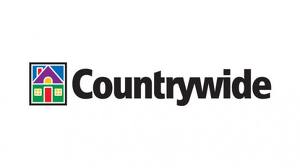 The Countrywide Class Action Lawsuit was brought by plaintiffs who allege they were mislead about the company’s financial status.  Specifically, they allege they were mislead about Countrywide’s lending practices and about the financial condition due to involvements in risky lending behavior…subprime mortgages to be exact. Spokespeople for Bank of America said they have agreed to settle the Countrywide Class Action Lawsuit in order to offset litigation costs and continuing uncertainty about the case.   They have agreed to set aside funds for future possible cases, should investors who have opted out of the current Countrywide Class Action Lawsuit settlement, decide to file suits.Some of the major investors in Countrywide have indeed opted out of the current Countrywide Class Action Lawsuit, including several public employee retirement management companies.  They may decide to file Countrywide Class Action Lawsuits in the future, which is why Bank of America has set aside the above-mentioned funds, to the tune of $22.5 million.  In all, there are around 30 major investors who opted out of the current suit, meaning the current Countrywide Class Action settlement will not cover these investors.Bank of America hit with class action foreclosure lawsuit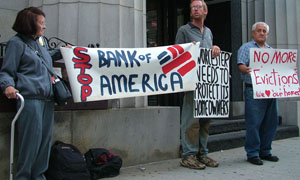 Bank of America class action suitNewscast Media — Bank of America has been hit with a class action on behalf of homeowners seeking damages for alleged disregard of foreclosure process rules. The suit, filed Wednesday in federal court in Newark, N.J., accuses Bank of America and two subsidiaries, LaSalle Bank and BAC Home Loans Servicing, of “an undisciplined rush to seize homes” through “pervasive and willful disregard of knowledge, facts and statutes.” Bank of America has filed foreclosure proceedings on many mortgages in New Jersey without holding the necessary rights as the mortgagee or assignee at the time of foreclosure, the suit says.“Many thousands of foreclosures are plainly void under statute and settled New Jersey case law. Many borrowers never obtain statutorily required notices, and many foreclosure suits are filed entirely based in inaccurate recitations concerning ownership of the mortgage, the note, or the assignment,” the suit says.The putative class in the suit, Beals v. Bank of America, N.A., 10-cv-05427, consists of all named defendants in pending New Jersey foreclosure actions initiated by Bank of America or its affiliates. The complaint includes counts of common-law fraud, breach of the covenant of good faith and fair dealing and violations of the New Jersey Fair Foreclosure Act and Consumer Fraud Act. The plaintiffs cite a recent, well-publicized admission by a Bank of America official in a Massachusetts foreclosure case that she signed thousands of foreclosure complaints without reviewing them.They also say the fact that the bank and its affiliates, by imposing a moratorium on foreclosures from Oct. 8 to Oct. 18 while reviewing their procedures, “have admitted that in all of their foreclosure cases, they, as a moving party, prosecute their claims with a complete disregard of whether or not they have met their burden.”The plaintiffs claim they are entitled to compensation for emotional distress, damage to their credit scores and time lost from work for attorney meetings and foreclosure proceedings.They also seek punitive damages and attorney fees as well as declaratory and injunctive relief dismissing the foreclosures of class members, with prejudice, declaring the mortgages and promissory notes of class members void and unenforceable` and rescinding or reforming the mortgages and promissory notes to conform to plaintiffs’ reasonable expectations.The suit was brought by Lawrence Friscia, head of a Newark firm that counsels distressed homeowners, and his associate, Jonathan Minkove, who say they’ve found that Bank of America regularly negotiates binding agreements to modify mortgage terms and then fails to honor the terms.The seven named plaintiffs are all New Jersey residents in danger of foreclosure, among them Jose Grullon of Passaic, N.J., whose binding arbitration agreement ending his foreclosure was ignored by Bank of America, and Tanya Beals of Roselle, N.J., who received a mortgage modification but was nonetheless found in default by Bank of America when she made mortgage payments at her new, reduced rate.“There’s a difference in the fact pattern [among individual cases] but there’s pattern and a practice of blatant disregard for process,” says Minkove. “Any lawyer who’s worth his salt will tell you process matters.”And when judges call them to case management conferences in their foreclosure cases, outside counsel for Bank of America regularly fail to show up, says Friscia. Worse still, New Jersey’s judges don’t seem to be bothered by such behavior, he says.“There’s a shocking deference given to Bank of America on the part of the judicial system,” Friscia says.In the firm’s negotiations on behalf of homeowners, the bank doesn’t bargain in ood faith, says Minkove. For example, the legal department will tell them to speak to the loss mitigation department, which will order them to send in send in documentation. They comply, but bank officials “regularly say they never received it. Therefore, part of what prompted us to action is [the realization that] this is a systemic problem. The left hand doesn’t speak to the right hand,” Minkove says.A Bank of America spokesman in New York, T.J. Crawford, referred a reporter’s inquiry about the suit to other spokespersons in California, who did not respond to telephone and e-mail messages.The case has been assigned to District Judge Katharine Sweeney Hayden.http://newscastmedia.com/bofaclassactionsuit.htm